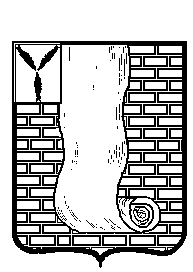  АДМИНИСТРАЦИЯКРАСНОАРМЕЙСКОГО МУНИЦИПАЛЬНОГО РАЙОНА САРАТОВСКОЙ ОБЛАСТИПОСТАНОВЛЕНИЕОб утверждении ведомственного перечня муниципальных услуг и работ         В соответствии с положениями Постановления Правительства Российской Федерации от 26 февраля 2014г.№ 151 «О формировании и ведении базовых (отраслевых) перечней государственных и муниципальных услуг и работ, формировании, ведении и утверждении ведомственных перечней государственных услуг и работ, оказываемых и выполняемых федеральными государственными учреждениями, и об общих требованиях к формированию, ведению и утверждению ведомственных перечней государственных (муниципальных) услуг и работ, оказываемых и выполняемых государственными учреждениями субъектов Российской Федерации (муниципальными учреждениями)», Уставом Красноармейского муниципального района Саратовской области, администрация Красноармейского муниципального района Саратовской области ПОСТАНОВЛЯЕТ:1. Утвердить перечень муниципальных услуг и работ, оказываемых и выполняемых муниципальными учреждениями Красноармейского муниципального района на 2020 год, согласно приложению.2. Организационно-контрольному отделу администрации Красноармейского муниципального района опубликовать настоящее постановление путем размещения на официальном сайте администрации Красноармейского муниципального района в информационно-телекоммуникационной сети «Интернет».3. Постановление администрации Красноармейского муниципального района Саратовской области от 26.12.2018 года №886 «Об утверждении ведомственного перечня государственных (муниципальных) услуг и работ, оказываемых и выполняемых органами местного самоуправления (муниципальными учреждениями) Красноармейского муниципального района» считать утратившим силу.           4. Постановление вступает в силу с момента официального опубликования, обнародования.      Глава Красноармейского муниципального района                                                                       А.В. ПетаевПриложение УТВЕРЖДЕНОпостановлением администрацииКрасноармейскогомуниципального районаот 31.12.2019г. № 1059Ведомственный переченьгосударственных (муниципальных) услуг и работ, оказываемых и выполняемых органами местного самоуправления (муниципальными учреждениями) Красноармейского муниципального районав сфере образования и культурыот31.12.2019№1059от31.12.2019№1059г. Красноармейск№Наименование муниципальной услуги или работы с указанием кодов Общероссийского классификатора видов экономической деятельности, которым соответствует муниципальная услуга или работаНаименование органа, осуществляющего полномочия учредителяНаименование муниципального учреждения и его код в соответствии с реестром участников бюджетного процесса, а также отдельных юридических лиц, не являющихся участниками бюджетного процессаСодержание муниципальной услуги или работыСодержание муниципальной услуги или работыУсловия (формы) оказания муниципальной услуги или выполнения работыВид деятельности муниципального учрежденияКатегории потребителей муниципальной услуги или работыНаименования показателей, характеризующих качество и (или) Объем муниципальной услуги (выполняемой работы)Указание на бесплатность или платность муниципальной услуги или работы 1 - муниципальная услуга или работа платная;2 - муниципальная услуга или работа бесплатнаяРеквизиты нормативных правовых актов, являющихся основанием для включения муниципальной услуги или работы в ведомственный перечень муниципальных услуг и работ или внесения изменений в ведомственный перечень муниципальных услуг и работ, а также электронные копии таких нормативных правовых актовВ сфере образованияВ сфере образованияВ сфере образованияВ сфере образованияВ сфере образованияВ сфере образованияВ сфере образованияВ сфере образованияВ сфере образованияВ сфере образованияВ сфере образованияВ сфере образованияВ сфере образования1БВ1950.785.0 Присмотр и уход853211О.99.0.БВ19АА6000050785001100400004003100Функции и полномочия учредителя осуществляет Управление образования администрации Красноармейского муниципального районаМБОУ "ООШ с. Ваулино"                                   МБОУ "ООШ с.Гвардейское"                            МБОУ "ООШ с. Елшанка"                                МБОУ "ООШ с. Меловое" физические лица за исключением льготных категорийНе указаногруппа кратковременного пребывания детейОбразование и наукафизические лица Число обучающихся (Человек)единицагосударственная (муниципальная) услуга или работа бесплатнаяФедеральный закон Государственная Дума РФ от 06.10.2003 № 131-ФЗ Об общих принципах организации местного самоуправления в Российской ФедерацииФедеральный закон Государственная Дума РФ от 06.10.1999 № 184-ФЗ Об общих принципах организации законодательных (представительных) и исполнительных органов государственной власти субъектов Российской ФедерацииФедеральный закон Государственная Дума РФ от 29.12.2012 № 273-ФЗ Об образовании в Российской Федерации2БВ1950.785.0 Присмотр и уход853211О.99.0.БВ19АА6200050785001100400006001100Функции и полномочия учредителя осуществляет Управление образования администрации Красноармейского муниципального районаМБДОУ "Детский сад №3 г.Красноармейска"          МБДОУ "Детский сад №9 г.Красноармейска"            МБДОУ "Детский сад №10 г.Красноармейска"       МБДОУ "детский сад №12 г.Красноармейска"          МБДОУ "детский сад №14 г.Красноармейска"             МБДОУ "Детский сад №15 г.Красноармейска"            МБДОУ "Детский сад №16 г.Красноармейска"              МБДОУ "детский сад №18 г.Красноармейска"              МБДОУ "Детский сад с.Ключи"                          МБДОУ "Детский сад с.Высокое"                      МБДОУ "Детский сад с.Бобровка"                     МБДОУ "Детский сад с.Золотое"                       МБДОУ "Детский сад ст.Карамыш"                     МБДОУ "Детский сад с.Садовое"                    МБДОУ "Детский сад с.Сосновка"                    МБДОУ "Детский сад с.Сплавнуха"                   МБДОУ "Детский сад с.Усть-Золиха"                         МБДОУ "Детский сад с.Рёвино"                      МБДОУ "Детский сад с.Рогаткино"                    МБДОУ "Детский сад с.Каменка"                     МБДОУ "Детский сад с.НижняяБанновка"        МБДОУ "Детский сад п.Каменский"               МБОУ "СОШ №19 с. Луганское"                  МБОУ "СОШ №10 п.Каменский"                   МБОУ "СОШ №23 с.Первомайское"            МБОУ "ООШ с.Мордово"                             МБОУ "ООШ с.СтараяТоповка"                    МБОУ "ООШ с.Некрасово"                         МБОУ "ООШ№7 ст.Паницкая"                        МБОУ "ООШ №17 с.Карамышевка"                                                                физические лица за исключением льготных категорийНе указаногруппа полного дняОбразование и наукаФизические лицаНе указаноЧисло обучающихся (Человек)единицагосударственная (муниципальная) услуга или работа бесплатнаяФедеральный закон Государственная Дума РФ от 06.10.2003 № 131-ФЗ Об общих принципах организации местного самоуправления в Российской ФедерацииФедеральный закон Государственная Дума РФ от 06.10.1999 № 184-ФЗ Об общих принципах организации законодательных (представительных) и исполнительных органов государственной власти субъектов Российской ФедерацииФедеральный закон Государственная Дума РФ от 29.12.2012 № 273-ФЗ Об образовании в Российской Федерации3БВ1950.785.0 Присмотр и уход50785000500400006009100853211О.99.0.БВ19АА20000Функции и полномочия учредителя осуществляет Управление образования администрации Красноармейского муниципального районаМБДОУ "Детский сад №3 г.Красноармейска"          МБДОУ "Детский сад №10 г.Красноармейска"       МБДОУ "детский сад №12 г.Красноармейска"          МБДОУ "детский сад №14 г.Красноармейска"                      МБДОУ "Детский сад №16 г.Красноармейска"             МБДОУ "Детский сад с.НижняяБанновка"   дети-инвалидыне указаногруппа полного дняОбразование и наукаФизические лицаНе указаноЧисло обучающихся (Человек)единицагосударственная (муниципальная) услуга или работа бесплатнаяФедеральный закон Государственная Дума РФ от 06.10.2003 № 131-ФЗ Об общих принципах организации местного самоуправления в Российской ФедерацииФедеральный закон Государственная Дума РФ от 06.10.1999 № 184-ФЗ Об общих принципах организации законодательных (представительных) и исполнительных органов государственной власти субъектов Российской ФедерацииФедеральный закон Государственная Дума РФ от 29.12.2012 № 273-ФЗ Об образовании в Российской Федерации4БВ24Реализация основных общеобразовательных программ дошкольного образования801011О.99.0.БВ24АВ4200050Д45000100400301060100Функции и полномочия учредителя осуществляет Управление образования администрации Красноармейского муниципального районаМБДОУ "Детский сад №10 г.Красноармейска"  МБДОУ "Детский сад №12 г.Краснармейска" МБДОУ «Детский сад №14 г.Красноармейска»МБДОУ "Детский сад №15 г.Красноармейска" МБДОУ "Детский сад №18 г.Красноармейска"адаптированная образовательная программаОбучающиеся с ограниченными возможностями здоровья (ОВЗ)От 3 лет до 8 летОчнаягруппа полного дняЧисло обучающихся (Человек)единицагосударственная (муниципальная) услуга или работа бесплатнаяПриказ Министерства образования и науки Российской Федерации от 17.10.2013 № 1155 Об утверждении федерального государственного образовательного стандарта дошкольного образованияПриказ Министерство образования и науки Российской Федерации от 30.08.2013 № 1014 Об утверждении Порядка организации и осуществления образовательной деятельности по основным общеобразовательным программам - образовательным программам дошкольного образованияФедеральный закон Государственная Дума РФ от 06.10.2003 № 131-ФЗ Об общих принципах организации местного самоуправления в Российской ФедерацииФедеральный закон Государственная Дума РФ от 06.10.1999 № 184-ФЗ Об общих принципах организации законодательных (представительных) и исполнительных органов государственной власти субъектов Российской ФедерацииФедеральный закон Государственная Дума РФ от 29.12.2012 № 273-ФЗ Об образовании в Российской Федерации5БВ24Реализация основных общеобразовательных программ дошкольного образования801011О.99.0.БВ24ВФ6200050Д45000300300501068100Функции и полномочия учредителя осуществляет Управление образования администрации Красноармейского муниципального районаМБДОУ "Детский сад №12 г.Краснармейска" МБДОУ "Детский сад №14 г.Красноармейска" МБДОУ "Детский сад №16 г.Красноармейска" МБДОУ "Детский сад №18 г.Красноармейска"не указаноОбучающиеся за исключением обучающихся с ограниченными возможностями здоровья (ОВЗ) и детей-инвалидовДо 3 летОчнаягруппа полного дняЧисло обучающихся (Человек)единицагосударственная (муниципальная) услуга или работа бесплатнаяФедеральный Приказ Министерство образования и науки Российской Федерации от 30.08.2013 № 1014 Об утверждении Порядка организации и осуществления образовательной деятельности по основным общеобразовательным программам - образовательным программам дошкольного образованияПриказ Министерства образования и науки Российской Федерации от 17.10.2013 № 1155 Об утвержднии федерального государственного образовательного стандарта дошкольного образованияФедеральный закон Государственная Дума РФ от 06.10.2003 № 131-ФЗ Об общих принципах организации местного самоуправления в Российской ФедерацииФедеральный закон Государственная Дума РФ от 06.10.1999 № 184-ФЗ Об общих принципах организации законодательных (представительных) и исполнительных органов государственной власти субъектов Российской ФедерацииФедеральный закон Государственная Дума РФ от 29.12.2012 № 273-ФЗ Об образовании в Российской Федерации6БВ24Реализация основных общеобразовательных программ дошкольного образования801011О.99.0.БВ24ВУ4000050Д45000300300301042100Функции и полномочия учредителя осуществляет Управление образования администрации Красноармейского муниципального районаМБОУ "ООШ с. Ваулино"                                   МБОУ "ООШ с.Гвардейское"                            МБОУ "ООШ с. Елшанка"                                МБОУ "ООШ с. Меловое"       не указаноОбучающиеся за исключением обучающихся с ограниченными возможностями здоровья (ОВЗ) и детей-инвалидовОт 3 лет до 8 летОчнаягруппа кратковременного пребывания детейЧисло обучающихся (Человек)единицагосударственная (муниципальная) услуга или работа бесплатнаяФедеральный Приказ Министерство образования и науки Российской Федерации от 30.08.2013 № 1014 Об утверждении Порядка организации и осуществления образовательной деятельности по основным общеобразовательным программам - образовательным программам дошкольного образованияПриказ Министерства образования и науки Российской Федерации от 17.10.2013 № 1155 Об утвержднии федерального государственного образовательного стандарта дошкольного образованияФедеральный закон Государственная Дума РФ от 06.10.2003 № 131-ФЗ Об общих принципах организации местного самоуправления в Российской ФедерацииФедеральный закон Государственная Дума РФ от 06.10.1999 № 184-ФЗ Об общих принципах организации законодательных (представительных) и исполнительных органов государственной власти субъектов Российской ФедерацииФедеральный закон Государственная Дума РФ от 29.12.2012 № 273-ФЗ Об образовании в Российской Федерации7БВ24Реализация основных общеобразовательных программ дошкольного образования801011О.99.0.БВ24ВУ4200050Д45000300300301060100Функции и полномочия учредителя осуществляет Управление образования администрации Красноармейского муниципального районаМБДОУ "Детский сад №3 г.Красноармейска"                  МБДОУ "Детский сад №9 г.Красноармейска"                 МБДОУ "Детский сад №10 г.Красноармейска"       МБДОУ "детский сад №12 г.Красноармейска"          МБДОУ "детский сад №14 г.Красноармейска"             МБДОУ "Детский сад №15 г.Красноармейска"            МБДОУ "Детский сад №16 г.Красноармейска"              МБДОУ "детский сад №18 г.Красноармейска"              МБДОУ "Детский сад с.Ключи"                          МБДОУ "Детский сад с.Высокое"                      МБДОУ "Детский сад с.Бобровка"                     МБДОУ "Детский сад с.Золотое"                       МБДОУ "Детский сад ст.Карамыш"                     МБДОУ "Детский сад с.Садовое"                    МБДОУ "Детский сад с.Сосновка"                    МБДОУ "Детский сад с.Сплавнуха"                   МБДОУ "Детский сад с.Усть-Золиха"                         МБДОУ "Детский сад с.Рёвино"                      МБДОУ "Детский сад с.Рогаткино"                    МБДОУ "Детский сад с.Каменка"                     МБДОУ "Детский сад с.НижняяБанновка"        МБДОУ "Детский сад п.Каменский"               МБОУ "СОШ №19 с. Луганское"                  МБОУ "СОШ №10 п.Каменский"                   МБОУ "СОШ №23 с.Первомайское"            МБОУ "ООШ с.Мордово"                             МБОУ "ООШ с.СтараяТоповка"                    МБОУ "ООШ с.Некрасово"                         МБОУ "ООШ№7 ст.Паницкая"                        МБОУ "ООШ №17 с.Карамышевка"            не указаноОбучающиеся за исключением обучающихся с ограниченными возможностями здоровья (ОВЗ) и детей-инвалидовОт 3 лет до 8 летОчнаягруппа полного дняЧисло обучающихся (Человек)единицагосударственная (муниципальная) услуга или работа бесплатнаяФедеральный Приказ Министерство образования и науки Российской Федерации от 30.08.2013 № 1014 Об утверждении Порядка организации и осуществления образовательной деятельности по основным общеобразовательным программам - образовательным программам дошкольного образованияПриказ Министерства образования и науки Российской Федерации от 17.10.2013 № 1155 Об утвержднии федерального государственного образовательного стандарта дошкольного образованияФедеральный закон Государственная Дума РФ от 06.10.2003 № 131-ФЗ Об общих принципах организации местного самоуправления в Российской ФедерацииФедеральный закон Государственная Дума РФ от 06.10.1999 № 184-ФЗ Об общих принципах организации законодательных (представительных) и исполнительных органов государственной власти субъектов Российской ФедерацииФедеральный закон Государственная Дума РФ от 29.12.2012 № 273-ФЗ Об образовании в Российской Федерации8БА81Реализация основных общеобразовательных программ начального общего образования     801012О.99.0.БА81АЦ6000134787000300300101005101Функции и полномочия учредителя осуществляет Управление образования администрации Красноармейского муниципального районаМБОУ "СОШ №2 г.Красноармейска"         МБОУ "СОШ №3 г.Красноармейска"        МБОУ "СОШ №8 г.Красноармейска"          МБОУ "СОШ №19 с.Луганское"                    МБОУ "СОШ№23 с.Первомайское"            МБОУ "СОШ №10 п.Каменский"                   МБОУ "СОШ №11 с.Золотое"                    МБОУ "СОШ №52 ст.Карамыш"                    МБОУ "ООШ с.Бобровка"   МБОУ "ООШ с. Ваулино"  МБОУ "ООШ с.Высокое"    МБОУ "ООШ с. Гусево"   МБОУ "ООШ с. Гвардейское"                 МБОУ "ООШ с.Дубовка"   МБОУ "ООШ с.Елшанка"   МБОУ "ООШ с.Каменка"    МБОУ "ООШ №17 с.Карамышевка"            МБОУ "ООШ №19 с.Ключи" МБОУ "ООШ с.Меловое"  МБОУ "ООШ с.Мордово" МБОУ "ООШ с.Некрасово" МБОУ "ООШ №22 с.НижняяБанновка"                        МБОУ "ООШ №7 ст.Паницкая"                      МБОУ "ООШ с. Рёвино"  МБОУ "ООШ с. Рогаткино" МБОУ "ООШ с.Садовое" МБОУ "ООШ с.Сплавнуха" МБОУ "ООШ с. Старая Топовка"      обучающиеся за исключением обучающихся с ограниченными возможностями здоровья (ОВЗ) и детей-инвалидовне указаноне указаноОчнаяФизические лицаЧисло обучающихся (Человек)единицагосударственная (муниципальная) услуга или работа бесплатнаяФедеральный закон Государственная Дума РФ от 06.10.99 № 184-ФЗ Об общих принципах организации законодательных (представительных) и исполнительных органов государственной власти субъектов Российской Федерации,Федеральный закон Государственная Дума РФ от 29.12.12 № 273-ФЗ Об образовании в Российской Федерации,Федеральный закон Государственная Дума РФ от 24.06.99 № 120-ФЗ Об основах системы профилактики безнадзорности и правонарушений несовершеннолетних,Федеральный закон Государственная Дума РФ от 06.10.03 № 131-ФЗ Об общих принципах организации местного самоуправления в Российской Федерации9БА81Реализация основных общеобразовательных программ начального общего образования  801012О.99.0.БА81АА0000134787000100400101005101Функции и полномочия учредителя осуществляет Управление образования администрации Красноармейского муниципального районаМБОУ "СОШ №2 г.Красноармейска"         МБОУ "СОШ №3 г.Красноармейска"            МБОУ "СОШ №8 г.Красноармейска"              МБОУ "СОШ №52 ст. Карамыш"                         МБОУ "СОШ №10 п.Каменский"  МБОУ «СОШ №23 с.Первомайское»МБОУ "ООШ с.Гусево"        МБОУ "ООШ с.Сплавнуха"   МБОУ "ООШ с.Дубовка"    МБОУ "ООШ №19 с.Ключи"МБОУ «ООШ с.Высокое»обучающиеся с ограниченными возможностями здоровья (ОВЗ)адаптированная образовательная программане указаноОчнаяФизические лицаЧисло обучающихся (Человек)единицагосударственная (муниципальная) услуга или работа бесплатнаяФедеральный закон Государственная Дума РФ от 06.10.99 № 184-ФЗ Об общих принципах организации законодательных (представительных) и исполнительных органов государственной власти субъектов Российской Федерации,Федеральный закон Государственная Дума РФ от 29.12.12 № 273-ФЗ Об образовании в Российской Федерации,Федеральный закон Государственная Дума РФ от 24.06.99 № 120-ФЗ Об основах системы профилактики безнадзорности и правонарушений несовершеннолетних,Федеральный закон Государственная Дума РФ от 06.10.03 № 131-ФЗ Об общих принципах организации местного самоуправления в Российской Федерации10БА81Реализация основных общеобразовательных программ начального общего образования, 801012О.99.0.БА81АА2400134787000100400201004101Функции и полномочия учредителя осуществляет Управление образования администрации Красноармейского муниципального районаМБОУ "СОШ №3 г.Красноармейска      МБОУ "СОШ №23с.Первомайское"                       МБОУ "ООШ №19 с.Ключи"  МБОУ "ООШ с.Высокое"     МБОУ "ООШ с.Дубовка"обучающиеся с ограниченными возможностями здоровья (ОВЗ)адаптированная образовательная программапроходящие обучение по состоянию здоровья на домуОчнаяФизические лицаЧисло обучающихся (Человек)Единицагосударственная (муниципальная) услуга или работа бесплатнаяФедеральный закон Государственная Дума РФ от 06.10.99 № 184-ФЗ Об общих принципах организации законодательных (представительных) и исполнительных органов государственной власти субъектов Российской Федерации,Федеральный закон Государственная Дума РФ от 29.12.12 № 273-ФЗ Об образовании в Российской Федерации,Федеральный закон Государственная Дума РФ от 24.06.99 № 120-ФЗ Об основах системы профилактики безнадзорности и правонарушений несовершеннолетних,Федеральный закон Государственная Дума РФ от 06.10.03 № 131-ФЗ Об общих принципах организации местного самоуправления в Российской Федерации11БА81Реализация основных общеобразовательных программ начального общего образования801012О.99.0.БА81АЩ4800134787000300500101000101Функции и полномочия учредителя осуществляет Управление образования администрации Красноармейского муниципального районаМБОУ "СОШ №2 г.Красноармейска"           МБОУ "СОШ №3 г.Красноармейска"         МБОУ "СОШ №8 г.Красноармейска"            МБОУ "СОШ  №52 ст.Карамыш" МБОУ «ООШ с.Некрасово»дети-инвалидыне указаноне указаноОчнаяФизические лицаЧисло обучающихся (Человек)единицагосударственная (муниципальная) услуга или работа бесплатнаяФедеральный закон Государственная Дума РФ от 06.10.99 № 184-ФЗ Об общих принципах организации законодательных (представительных) и исполнительных органов государственной власти субъектов Российской Федерации,Федеральный закон Государственная Дума РФ от 29.12.12 № 273-ФЗ Об образовании в Российской Федерации,Федеральный закон Государственная Дума РФ от 24.06.99 № 120-ФЗ Об основах системы профилактики безнадзорности и правонарушений несовершеннолетних,Федеральный закон Государственная Дума РФ от 06.10.03 № 131-ФЗ Об общих принципах организации местного самоуправления в Российской Федерации12БА8134.787.0 Реализация основных общеобразовательных программ начального общего образования801012О.99.0.БА81АЩ7200134787000300500201009101Функции и полномочия учредителя осуществляет Управление образования администрации Красноармейского муниципального районаМБОУ «СОШ №3 г.Красноармейска»                   МБОУ "СОШ №8 г.Красноармейска"         МБОУ "ООШ №17 с.Карамышевка"                            МБОУ «ООШ №19 с.Ключи»        МБОУ «ООШ с.Дубовка»дети-инвалидыне указанопроходящие обучение по состоянию здоровья на домуОчнаяФизические лицаЧисло обучающихся (Человек)Единицагосударственная (муниципальная) услуга или работа бесплатнаяФедеральный закон Государственная Дума РФ от 06.10.99 № 184-ФЗ Об общих принципах организации законодательных (представительных) и исполнительных органов государственной власти субъектов Российской Федерации,Федеральный закон Государственная Дума РФ от 29.12.12 № 273-ФЗ Об образовании в Российской Федерации,Федеральный закон Государственная Дума РФ от 24.06.99 № 120-ФЗ Об основах системы профилактики безнадзорности и правонарушений несовершеннолетних,Федеральный закон Государственная Дума РФ от 06.10.03 № 131-ФЗ Об общих принципах организации местного самоуправления в Российской Федерации13БА96Реализация основных общеобразовательных программ основного общего образования, 802111О.99.0.БА96АА2500135791000100400201008101Функции и полномочия учредителя осуществляет Управление образования администрации Красноармейского муниципального районаМБОУ «СОШ №3 г. Красноармейска»                          МБОУ «СОШ №52 ст.Карамыш»   МБОУ «ООШ №19 с.Ключи»обучающиеся с ограниченными возможностями здоровья (ОВЗ)адаптированная образовательная программапроходящие обучение по состоянию здоровья на домуОчнаяФизические лица)Число обучающихся (Человек)Единицагосударственная (муниципальная) услуга или работа бесплатнаяФедеральный закон Государственная Дума РФ от 06.10.99 № 184-ФЗ Об общих принципах организации законодательных (представительных) и исполнительных органов государственной власти субъектов Российской Федерации,Федеральный закон Государственная Дума РФ от 29.12.12 № 273-ФЗ Об образовании в Российской Федерации,Федеральный закон Государственная Дума РФ от 24.06.99 № 120-ФЗ Об основах системы профилактики безнадзорности и правонарушений несовершеннолетних,Федеральный закон Государственная Дума РФ от 06.10.03 № 131-ФЗ Об общих принципах организации местного самоуправления в Российской Федерации14БА 96Реализация основных общеобразовательных программ основного общего образования, код 802111О.99.0.БА96АЧ0800135791000300300101009101Функции и полномочия учредителя осуществляет Управление образования администрации Красноармейского муниципального районаМБОУ "СОШ №2 г.Красноармейска"                   МБОУ "СОШ №3 г.Красноармейска"       МБОУ "СОШ №8 г.Красноармейска"          МБОУ "СОШ №19 с.Луганское"                  МБОУ "СОШ№23 с.Первомайское"            МБОУ "СОШ №10 п.Каменский"                МБОУ "СОШ №11 с.Золотое"                    МБОУ "СОШ №52 ст.Карамыш"                    МБОУ "ООШ с.Бобровка"   МБОУ "ООШ с. Ваулино"  МБОУ "ООШ с.Высокое"    МБОУ "ООШ с. Гусево"   МБОУ "ООШ с. Гвардейское"                 МБОУ "ООШ с.Дубовка"   МБОУ "ООШ с.Елшанка"   МБОУ "ООШ с.Каменка"    МБОУ "ООШ №17 с.Карамышевка"            МБОУ "ООШ №19 с.Ключи" МБОУ "ООШ с.Меловое"  МБОУ "ООШ с.Мордово" МБОУ "ООШ с.Некрасово" МБОУ "ООШ №22 с.НижняяБанновка"                      МБОУ "ООШ №7 ст.Паницкая"                      МБОУ "ООШ с. Рёвино"  МБОУ "ООШ с. Рогаткино" МБОУ "ООШ с.Садовое" МБОУ "ООШ с.Сплавнуха" МБОУ "ООШ с. Старая Топовка"      обучающиеся за исключением обучающихся с ограниченными возможностями здоровья (ОВЗ) и детей-инвалидовне указаноне указаноОчнаяФизические лицаЧисло обучающихся (Человек)единицагосударственная (муниципальная) услуга или работа бесплатнаяФедеральный закон Государственная Дума РФ от 06.10.99 № 184-ФЗ Об общих принципах организации законодательных (представительных) и исполнительных органов государственной власти субъектов Российской Федерации,Федеральный закон Государственная Дума РФ от 29.12.12 № 273-ФЗ Об образовании в Российской Федерации,Федеральный закон Государственная Дума РФ от 24.06.99 № 120-ФЗ Об основах системы профилактики безнадзорности и правонарушений несовершеннолетних,Федеральный закон Государственная Дума РФ от 06.10.03 № 131-ФЗ Об общих принципах организации местного самоуправления в Российской Федерации15БА96Реализация основных общеобразовательных программ основного общего образования, 802111О.99.0.БА96АА0000135791000100400101009101Функции и полномочия учредителя осуществляет Управление образования администрации Красноармейского муниципального районаМБОУ «СОШ №2 г.Красноармейска»                   МБОУ "СОШ №3 г.Красноармейска»                          МБОУ «СОШ №8 г.Красноармейска»              МБОУ "СОШ №10 п.Каменский"                  МБОУ "СОШ №11 с.Золотое"           МБОУ "СОШ №23 с.Первомайское"                           МБОУ «СОШ №52 ст.Карамыш»МБОУ "ООШ №24 с.Ревино"      МБОУ "ООШ с.Гусево"                        МБОУ "ООШ с.Елшанка"                  МБОУ "ООШ с. Высокое"                 МБОУ "ООШ с. Сплавнуха"                                обучающиеся с ограниченными возможностями здоровья (ОВЗ)адаптированная образовательная программане указаноОчнаяФизические лицаЧисло обучающихся (Человек)единицагосударственная (муниципальная) услуга или работа бесплатнаяФедеральный закон Государственная Дума РФ от 06.10.99 № 184-ФЗ Об общих принципах организации законодательных (представительных) и исполнительных органов государственной власти субъектов Российской Федерации,Федеральный закон Государственная Дума РФ от 29.12.12 № 273-ФЗ Об образовании в Российской Федерации,Федеральный закон Государственная Дума РФ от 24.06.99 № 120-ФЗ Об основах системы профилактики безнадзорности и правонарушений несовершеннолетних,Федеральный закон Государственная Дума РФ от 06.10.03 № 131-ФЗ Об общих принципах организации местного самоуправления в Российской Федерации16БА96Реализация основных общеобразовательных программ основного общего образования802111О.99.0.БА96АЭ0800135791000300500101004101Функции и полномочия учредителя осуществляет Управление образования администрации Красноармейского муниципального районаМБОУ "СОШ №2 г.Красноармейска"   МБОУ "СОШ №3 г. Красноармейска" МБОУ "СОШ №8 г.Красноармейска"   МБОУ "ООШ №17 с. Карамышевка"   МБОУ "СОШ №19 с. Луганское"    МБОУ «ООШ №7 ст. Паницкая»дети-инвалидыне указаноне указаноОчнаяФизические лицаЧисло обучающихся (Человек)единицагосударственная (муниципальная) услуга или работа бесплатнаяФедеральный закон Государственная Дума РФ от 06.10.99 № 184-ФЗ Об общих принципах организации законодательных (представительных) и исполнительных органов государственной власти субъектов Российской Федерации,Федеральный закон Государственная Дума РФ от 29.12.12 № 273-ФЗ Об образовании в Российской Федерации,Федеральный закон Государственная Дума РФ от 24.06.99 № 120-ФЗ Об основах системы профилактики безнадзорности и правонарушений несовершеннолетних,Федеральный закон Государственная Дума РФ от 06.10.03 № 131-ФЗ Об общих принципах организации местного самоуправления в Российской Федерации17БА 96Реализация основных общеобразовательных программ основного общего образования802111О.99.0.БА96АА25001Функции и полномочия учредителя осуществляет Управление образования администрации Красноармейского муниципального районаМБОУ «СОШ №8 г.Красноармейска»                     МБОУ «СОШ №52 ст.Карамыш»обучающиеся с ограниченными возможностями здоровья (ОВЗ)адаптированная образовательная программапроходящие обучение по состоянию здоровья на домуОчнаяФизические лицаЧисло обучающихся (Человек)Единицагосударственная (муниципальная) услуга или работа бесплатнаяФедеральный закон Государственная Дума РФ от 06.10.99 № 184-ФЗ Об общих принципах организации законодательных (представительных) и исполнительных органов государственной власти субъектов Российской Федерации,Федеральный закон Государственная Дума РФ от 29.12.12 № 273-ФЗ Об образовании в Российской Федерации,Федеральный закон Государственная Дума РФ от 24.06.99 № 120-ФЗ Об основах системы профилактики безнадзорности и правонарушений несовершеннолетних,Федеральный закон Государственная Дума РФ от 06.10.03 № 131-ФЗ Об общих принципах организации местного самоуправления в Российской Федерации18ББ11Реализация основных общеобразовательных программ среднего общего образования802112О.99.0.ББ11АЧ0800136794000300300101006101Функции и полномочия учредителя осуществляет Управление образования администрации Красноармейского муниципального районаМБОУ "СОШ №2 г.Красноармейска"         МБОУ "СОШ №3 г.Красноармейска"         МБОУ "СОШ №8 г.Красноармейска"          МБОУ "СОШ №19 с.Луганское"                  МБОУ "СОШ№23 с.Первомайское"            МБОУ "СОШ №10 п.Каменский"                МБОУ "СОШ №11 с.Золотое"                    МБОУ "СОШ №52 ст.Карамыш"           обучающиеся за исключением обучающихся с ограниченными возможностями здоровья (ОВЗ) и детей-инвалидовне указаноне указаноОчнаяФизические лицаЧисло обучающихся (Человек)единицагосударственная (муниципальная) услуга или работа бесплатная"Федеральный закон Государственная Дума РФ от 29.12.12 № 273-ФЗ Об образовании в Российской Федерации,Федеральный закон Государственная Дума РФ от 06.10.99 № 184-ФЗ Об общих принципах организации законодательных (представительных) и исполнительных органов государственной власти субъектов Российской Федерации,Федеральный закон Государственная Дума РФ от 24.06.99 № 120-ФЗ Об основах системы профилактики безнадзорности и правонарушений несовершеннолетних,Федеральный закон Государственная Дума РФ от 06.10.03 № 131-ФЗ Об общих принципах организации местного самоуправления в Российской Федерации"19ББ11Реализация основных общеобразовательных программ среднего общего образования802112О.99.0.ББ11АЭ0800136794000300500101001101Функции и полномочия учредителя осуществляет Управление образования администрации Красноармейского муниципального районаМБОУ "СОШ №2 г.Красноармейска" МБОУ "СОШ №8 г.Красноармейска"дети-инвалидыне указаноне указаноОчнаяФизические лицаЧисло обучающихся (Человек)единицагосударственная (муниципальная) услуга или работа бесплатная"Федеральный закон Государственная Дума РФ от 29.12.12 № 273-ФЗ Об образовании в Российской Федерации,Федеральный закон Государственная Дума РФ от 06.10.99 № 184-ФЗ Об общих принципах организации законодательных (представительных) и исполнительных органов государственной власти субъектов Российской Федерации,Федеральный закон Государственная Дума РФ от 24.06.99 № 120-ФЗ Об основах системы профилактики безнадзорности и правонарушений несовершеннолетних,Федеральный закон Государственная Дума РФ от 06.10.03 № 131-ФЗ Об общих принципах организации местного самоуправления в Российской Федерации"20ББ52Реализация дополнительных общеразвивающих программ804200О.99.0.ББ52АЕ5200042Г42001000300401000100Функции и полномочия учредителя осуществляет Управление образования администрации Красноармейского муниципального районаМБУ ДО «Детско-юношеская спортивна школа №1 г. Красноармейска»не указаноне указанофизкультурно-спортивнойОчнаяФизические лицаЧисло обучающихся (Человек)единицагосударственная (муниципальная) услуга или работа бесплатная"Приказ Министерство образования и науки РФ от 29.08.2013 № 1008 Об утверждении Порядка организации и осуществления образовательной деятельности по дополнительным общеобразовательным программамФедеральный закон Государственная Дума РФ от 06.10.2003 № 131-ФЗ Об общих принципах организации местного самоуправления в Российской ФедерацииФедеральный закон Государственная Дума РФ от 06.10.1999 № 184-ФЗ Об общих принципах организации законодательных (представительных) и исполнительных органов государственной власти субъектов Российской ФедерацииФедеральный закон Государственная Дума РФ от 29.12.2012 № 273-ФЗ Об образовании в Российской Федерации"21ББ52Реализация дополнительных общеразвивающих программ804200О.99.0.ББ52АЖ4800042Г42001000300701007100Функции и полномочия учредителя осуществляет Управление образования администрации Красноармейского муниципального районаМБУ ДО «Центр творчества, отдыха, туризма детей и молодежи г. Красноармейска»МБУ ДО «Дом детского творчества с. Золотое»                                    МБОУ «СОШ №2 г.Красноармейска»                                   МБОУ «СОШ №3 г.Красноармейска»                                МБОУ «СОШ №8г.Красноармейска»                     МБОУ «СОШ №52 ст.Карамыш»           МБОУ «СОШ №10 п.Каменский» МБОУ «СОШ №11 с.Золотое»    МБОУ «СОШ №19 с.Луганское»   МБДОУ «Детский сад №14 г.Красноармейска»                         МБДОУ «Детский сад  №12 г.Красноармейска»                           МБДОУ «Детский сад №16 г.Красноармейска»                           МБДОУ «Детский сад №18 г.Красноармейска»не указаноне указаноне указаноОчнаяФизические лицаЧисло обучающихся (Человек)единицагосударственная (муниципальная) услуга или работа бесплатная"Приказ Министерство образования и науки РФ от 29.08.2013 № 1008 Об утверждении Порядка организации и осуществления образовательной деятельности по дополнительным общеобразовательным программамФедеральный закон Государственная Дума РФ от 06.10.2003 № 131-ФЗ Об общих принципах организации местного самоуправления в Российской ФедерацииФедеральный закон Государственная Дума РФ от 06.10.1999 № 184-ФЗ Об общих принципах организации законодательных (представительных) и исполнительных органов государственной власти субъектов Российской ФедерацииФедеральный закон Государственная Дума РФ от 29.12.2012 № 273-ФЗ Об образовании в Российской Федерации"22БВ01Методическое обеспечение образовательной деятельности800000Ф.99.1.БВ01АА0000148Д70100000000000005101Администрация Красноармейского муниципального районаМБУ «Консультационно-методический центр системы образования Красноармейского муниципального района Саратовской области»--------------1)Количество разработанных отчетов 2)Количество мероприятий 3)Количество разработанных документов ЕдиницаЕдиницаЕдиницагосударственная (муниципальная) услуга или работа бесплатная"Федеральный закон Государственная Дума РФ от 06.10.03 № 131-ФЗ Об общих принципах организации местного самоуправления в Российской Федерации,Федеральный закон Государственная Дума РФ от 06.10.99 № 184-ФЗ Об общих принципах организации законодательных (представительных) и исполнительных органов государственной власти субъектов Российской Федерации,Федеральный закон Государственная Дума РФ от 29.12.12 № 273-ФЗ Об образовании в Российской Федерации"23ББ5242.Г42.0 Реализация дополнительных общеразвивающих программ804200О.99.0.ББ52АЖ4800042Г42001000300701007100Функции и полномочия учредителя осуществляет администрация Красноармейского муниципального районаМБУ ДО «Детская школа искусств г.Красноармейска Саратовской области»Не указаноне указаноочнаяДополнительное образование детей и взрослыхФизические лицаКоличество человеко-часов Человеко-часгосударственная (муниципальная) услуга или работа бесплатнаяПриказ Министерство образования и науки РФ от 29.08.2013 № 1008 Об утверждении Порядка организации и осуществления образовательной деятельности по дополнительным общеобразовательным программамФедеральный закон Государственная Дума РФ от 06.10.2003 № 131-ФЗ Об общих принципах организации местного самоуправления в Российской ФедерацииФедеральный закон Государственная Дума РФ от 06.10.1999 № 184-ФЗ Об общих принципах организации законодательных (представительных) и исполнительных органов государственной власти субъектов Российской ФедерацииЗакон Государственная Дума РФ от 29.12.2012 № 273-ФЗ Об образовании в Российской Федерации24ББ5542.Д44.0 Реализация дополнительных предпрофессиональных программ  в  области искусств802112О.99.0.ББ55АА4800042Д44000100201001002100Функции и полномочия учредителя осуществляет администрация Красноармейского муниципального районаМБУ ДО «Детская школа искусств г.Красноармейска Саратовской области»ФортепианоНе указаноочнаяДополнительное образование детей и взрослыхФизические лица, имеющие необходимые для освоения соответствующей образовательной программы творческие способности и физические данныеКоличество человеко-часов Человеко-часгосударственная (муниципальная) услуга или работа бесплатнаяПриказ Министерство культуры Российской Федерации от 16.07.2013 № 998 Об утверждении перечня дополнительных предпрофессиональных программ в области искусствФедеральный закон Государственная Дума РФ от 06.10.2003 № 131-ФЗ Об общих принципах организации местного самоуправления в Российской ФедерацииФедеральный закон Государственная Дума РФ от 06.10.1999 № 184-ФЗ Об общих принципах организации законодательных (представительных) и исполнительных органов государственной власти субъектов Российской ФедерацииЗакон Государственная Дума РФ от 29.12.2012 № 273-ФЗ Об образовании в Российской Федерации25ББ5542.Д44.0 Реализация дополнительных предпрофессиональных программ в  области искусств802112О.99.0.ББ55АВ1600042Д44000400201001009100Функции и полномочия учредителя осуществляет администрация Красноармейского муниципального районаМБУ ДО «Детская школа искусств г.Красноармейска Саратовской области»Народные инструментыНе указаноочнаяДополнительное образование детей и взрослыхФизические лица, имеющие необходимые для освоения соответствующей образовательной программы творческие способности и физические данныеКоличество человеко-часов Человеко-часгосударственная (муниципальная) услуга или работа бесплатнаяПриказ Министерство культуры Российской Федерации от 16.07.2013 № 998 Об утверждении перечня дополнительных предпрофессиональных программ в области искусствФедеральный закон Государственная Дума РФ от 06.10.2003 № 131-ФЗ Об общих принципах организации местного самоуправления в Российской ФедерацииФедеральный закон Государственная Дума РФ от 06.10.1999 № 184-ФЗ Об общих принципах организации законодательных (представительных) и исполнительных органов государственной власти субъектов Российской ФедерацииЗакон Государственная Дума РФ от 29.12.2012 № 273-ФЗ Об образовании в Российской Федерации26ББ5542.Д44.0 Реализация дополнительных предпрофессиональных программ  в области искусств802112О.99.0.ББ55АЖ0800042Д44001100201001000100Функции и полномочия учредителя осуществляет администрация Красноармейского муниципального районаМБУ ДО «Детская школа искусств г.Красноармейска Саратовской области»Хореографическое творчествоНе указаноочнаяДополнительное образование детей и взрослыхФизические лица, имеющие необходимые для освоения соответствующей образовательной программы творческие способности и физические данныеКоличество человеко-часов Человеко-часгосударственная (муниципальная) услуга или работа бесплатнаяПриказ Министерство культуры Российской Федерации от 16.07.2013 № 998 Об утверждении перечня дополнительных предпрофессиональных программ в области искусствФедеральный закон Государственная Дума РФ от 06.10.2003 № 131-ФЗ Об общих принципах организации местного самоуправления в Российской ФедерацииФедеральный закон Государственная Дума РФ от 06.10.1999 № 184-ФЗ Об общих принципах организации законодательных (представительных) и исполнительных органов государственной власти субъектов Российской ФедерацииЗакон Государственная Дума РФ от 29.12.2012 № 273-ФЗ Об образовании в Российской Федерации27ББ5542.Д44.0 Реализация дополнительных предпрофессиональных программ в области искусств802112О.99.0.ББ55АД4000042Д44000800201001005100Функции и полномочия учредителя осуществляет администрация Красноармейского муниципального районаМБУ ДО «Детская школа искусств г.Красноармейска Саратовской области»ЖивописьНе указаноочнаяДополнительное образование детей и взрослыхФизические лица, имеющие необходимые для освоения соответствующей образовательной программы творческие способности и физические данныеКоличество человеко-часов Человеко-часгосударственная (муниципальная) услуга или работа бесплатнаяПриказ Министерство культуры Российской Федерации от 16.07.2013 № 998 Об утверждении перечня дополнительных предпрофессиональных программ в области искусствФедеральный закон Государственная Дума РФ от 06.10.2003 № 131-ФЗ Об общих принципах организации местного самоуправления в Российской ФедерацииФедеральный закон Государственная Дума РФ от 06.10.1999 № 184-ФЗ Об общих принципах организации законодательных (представительных) и исполнительных органов государственной власти субъектов Российской ФедерацииЗакон Государственная Дума РФ от 29.12.2012 № 273-ФЗ Об образовании в Российской ФедерацииВ сфере культурыВ сфере культурыВ сфере культурыВ сфере культурыВ сфере культурыВ сфере культурыВ сфере культурыВ сфере культурыВ сфере культурыВ сфере культурыВ сфере культурыВ сфере культурыВ сфере культуры1ББ7847.012.0 Организация деятельности клубных формирований и формирований самодеятельного народного творчества949916О.99.0.ББ78АА0000347012000100000001005103Функции и полномочия учредителя осуществляет администрация Красноармейского муниципального районаМБУК «Централизованная клубная система»С учетом всех формНе указано В стационарных условияхДеятельность творческая, деятельность в области искусства и организации развлеченийФизические лицаКоличество клубных формированийДоля мероприятий для взрослых от общего количества проведенных мероприятийДоля клубных формирований для детей и подростков от общего числа клубных формированийЕдиницПроцентПроцентгосударственная (муниципальная) услуга или работа бесплатнаяЗакон  от 09.10.92 № 3612-1 "Основы законодательства Российской Федерации о культуре"2ББ7247.006.0 Организация и проведение мероприятий900400О.99.0.ББ72АА0000147006000100000001003101Функции и полномочия учредителя осуществляет администрация Красноармейского муниципального районаМБУК «Централизованная клубная система»Культурно-массовых (иной деятельности, в результате которой сохраняются, создаются, распространяются и осваиваются культурные ценности)Не указаноНа территории Российской ФедерацииДеятельность творческая, деятельность в области искусства и организации развлеченийФизические лицаКоличество участников мероприятий Количество проведенных мероприятий Динамика количества участниковДинамика количества мероприятийЧеловекЕдиницаПроцентПроцентгосударственная (муниципальная) услуга или работа бесплатнаяЗакон  от 09.10.92 № 3612-1 "Основы законодательства Российской Федерации о культуре"3ББ7347.007.0 Показ кинофильмов591400О.99.0.ББ73АА0100047007000200000001006100Функции и полномочия учредителя осуществляет администрация Красноармейского муниципального районаМБУК «Централизованная клубная система»На закрытой площадкеНе указаноВ стационарных условияхДеятельность в области демонстрации кинофильмовФизические лицаЧисло зрителей Средняя заполняемость кинотеатраЧеловекПроцентгосударственная (муниципальная) услуга или работа платнаяЗакон  от 09.10.1992 № 3612-1 "Основы законодательства Российской Федерации о культуре"4ББ8347.018.0 Библиотечное, библиографическое и информационное обслуживание пользователей библиотеки910100О.99.0.ББ83АА0000047018000100000001004100Функции и полномочия учредителя осуществляет администрация Красноармейского муниципального районаМБУК «Межпоселенческая центральная библиотека»С учетом всех формНе указаноВ стационарных условияхДеятельность библиотек, архивов, музеев и прочих объектов культурыФизические лицаКоличество посещений Динамика посещений пользователей библиотеки (реальных и удаленных) по сравнению с предыдущим годом ЕдиницаПроцентгосударственная (муниципальная) услуга или работа бесплатнаяФедеральный закон  от 29.12.1994 № 78-ФЗ "О библиотечном деле"5ББ8347.018.0 Библиотечное, библиографическое и информационное обслуживание пользователей библиотеки910100О.99.0.ББ83АА0100047018000100000002003100Функции и полномочия учредителя осуществляет администрация Красноармейского муниципального районаМБУК «Межпоселенческая центральная библиотека»С учетом всех формНе указаноВне стационараДеятельность библиотек, архивов, музеев и прочих объектов культурыФизические лицаКоличество посещений Динамика посещений пользователей библиотеки по сравнению с предыдущим годом ЕдиницаПроцентгосударственная (муниципальная) услуга или работа бесплатнаяФедеральный закон  от 29.12.1994 № 78-ФЗ "О библиотечном деле"